INDICAÇÃO Nº 8832/2017Indica ao Poder Executivo Municipal a desobstrução de boca de lobo na  Avenida Antonio Moraes Barros, esquina com a Estrada do Barreirinho, no Bairro Jardim Vista Alegre.Excelentíssimo Senhor Prefeito Municipal, Nos termos do Art. 108 do Regimento Interno desta Casa de Leis, dirijo-me a Vossa Excelência para indicar que, por intermédio do Setor competente, promova a desobstrução de boca de lobo na Avenida Antonio Moraes Barros, esquina com a Estrada do Barreirinho, no Bairro Jardim Vista Alegre.Justificativa:Este vereador esteve “in-loco”, e constatou que a boca de lobo está com excesso de folhas e lixo, podendo provocar alagamentos com as chuvas.Plenário “Dr. Tancredo Neves”, em 23 de novembro de 2.017.Carlos Fontes-vereador-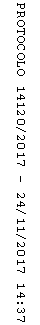 